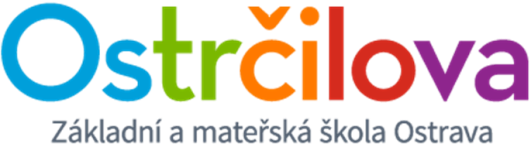 11.4.2018 se v MŠ bude konat divadelní představení„O Dášence“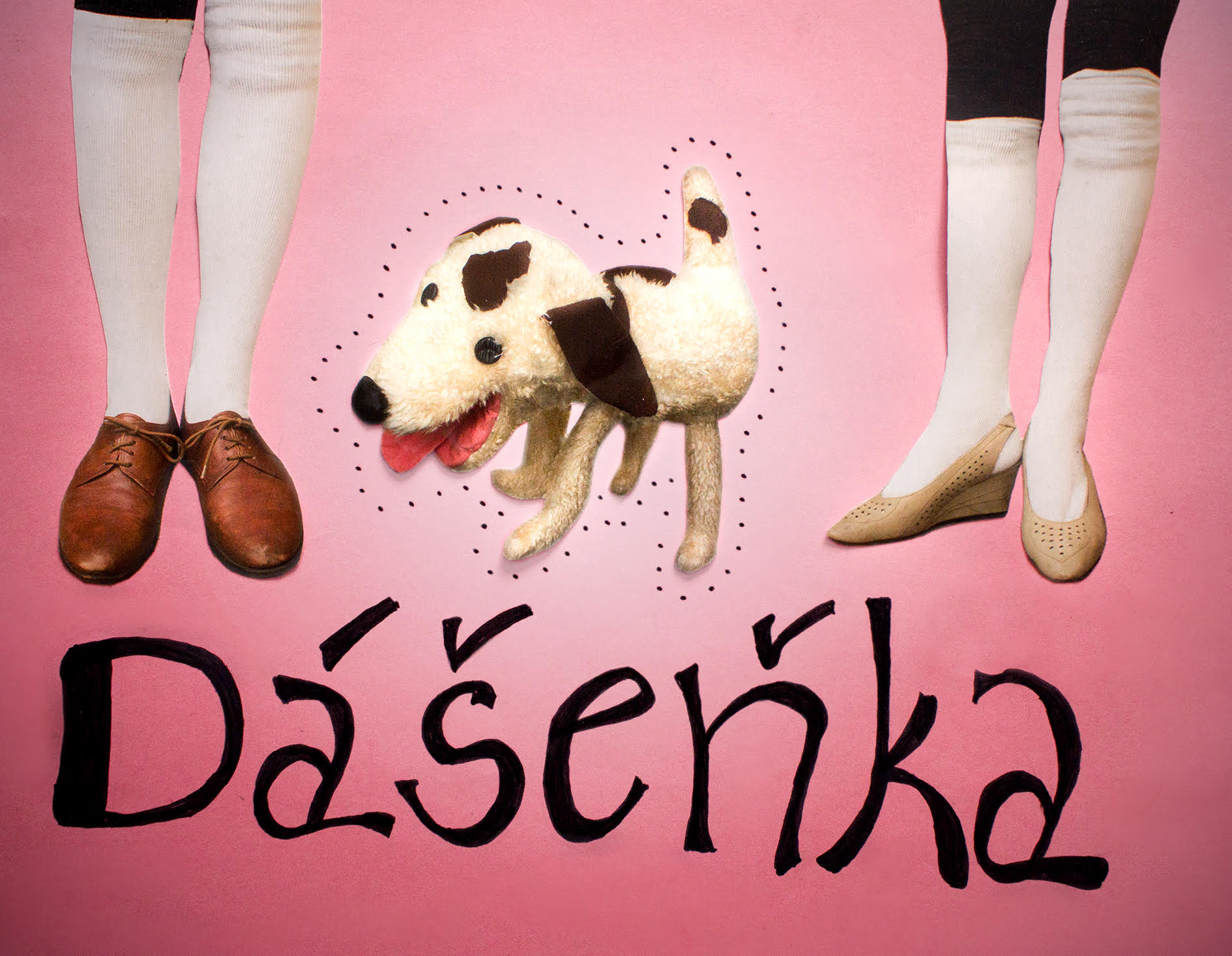 